Муниципальное казенное дошкольное образовательное учреждение – детский сад комбинированного вида № 3 Барабинского района Новосибирской области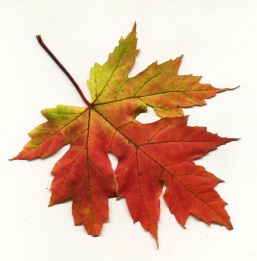 Конкурс чтецов стихотворений, посвященных осенней пореГруппа «Радуга»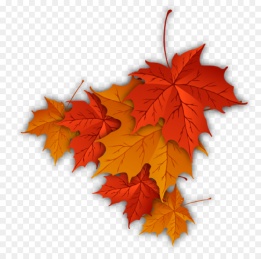 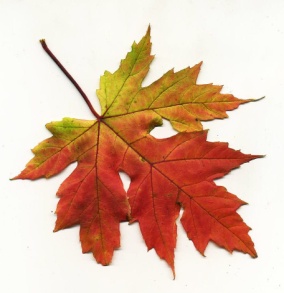 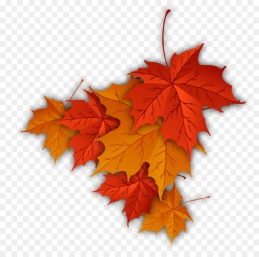 В конкурсе участвовали дети,                                                                    посещающие  творческое                                                                     объединение «Речевичок»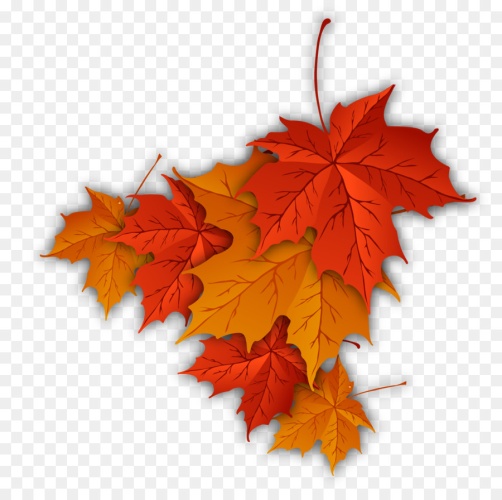 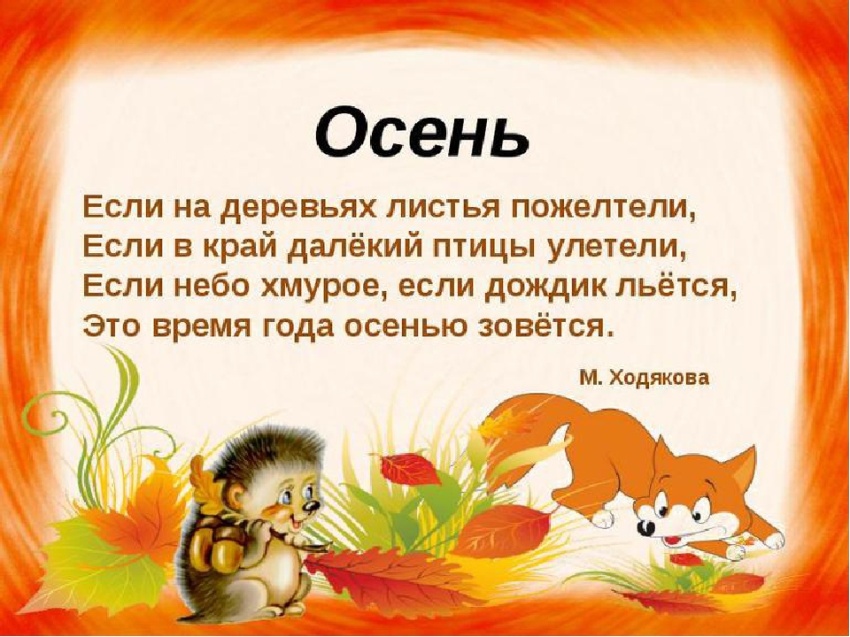 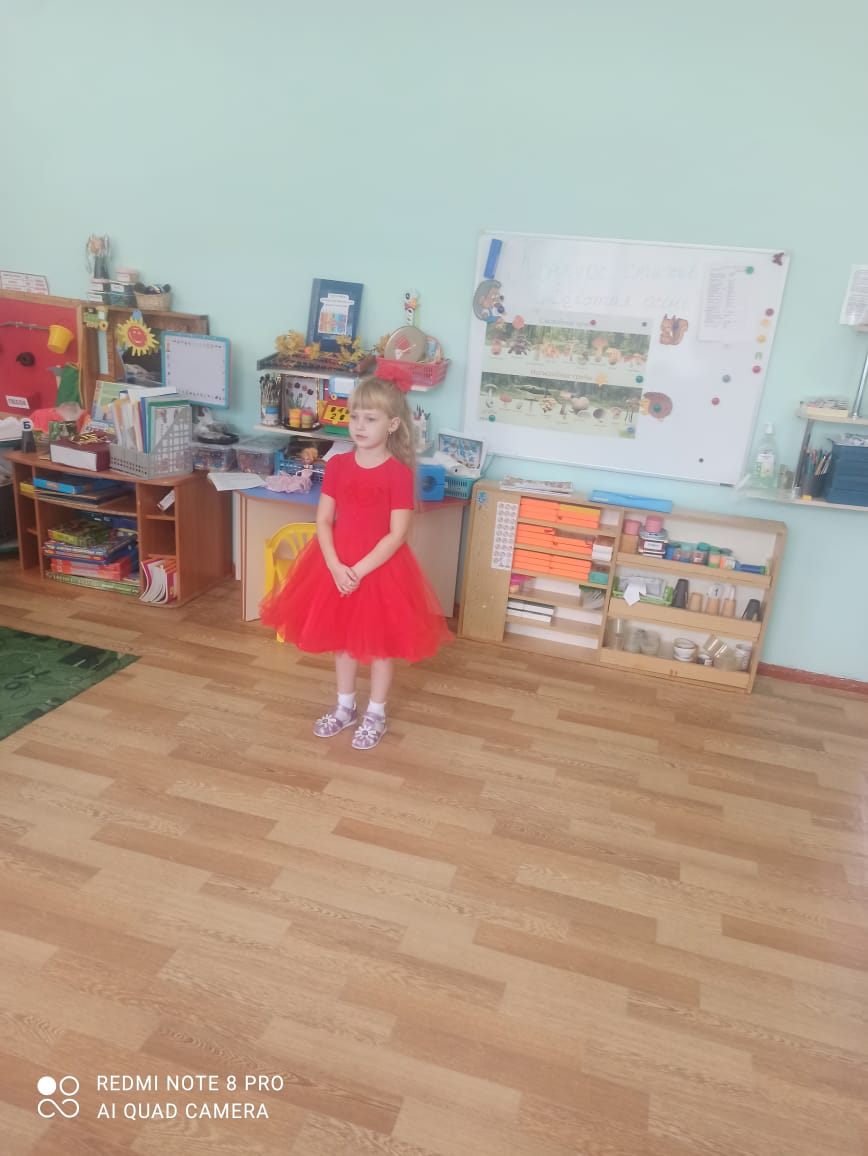 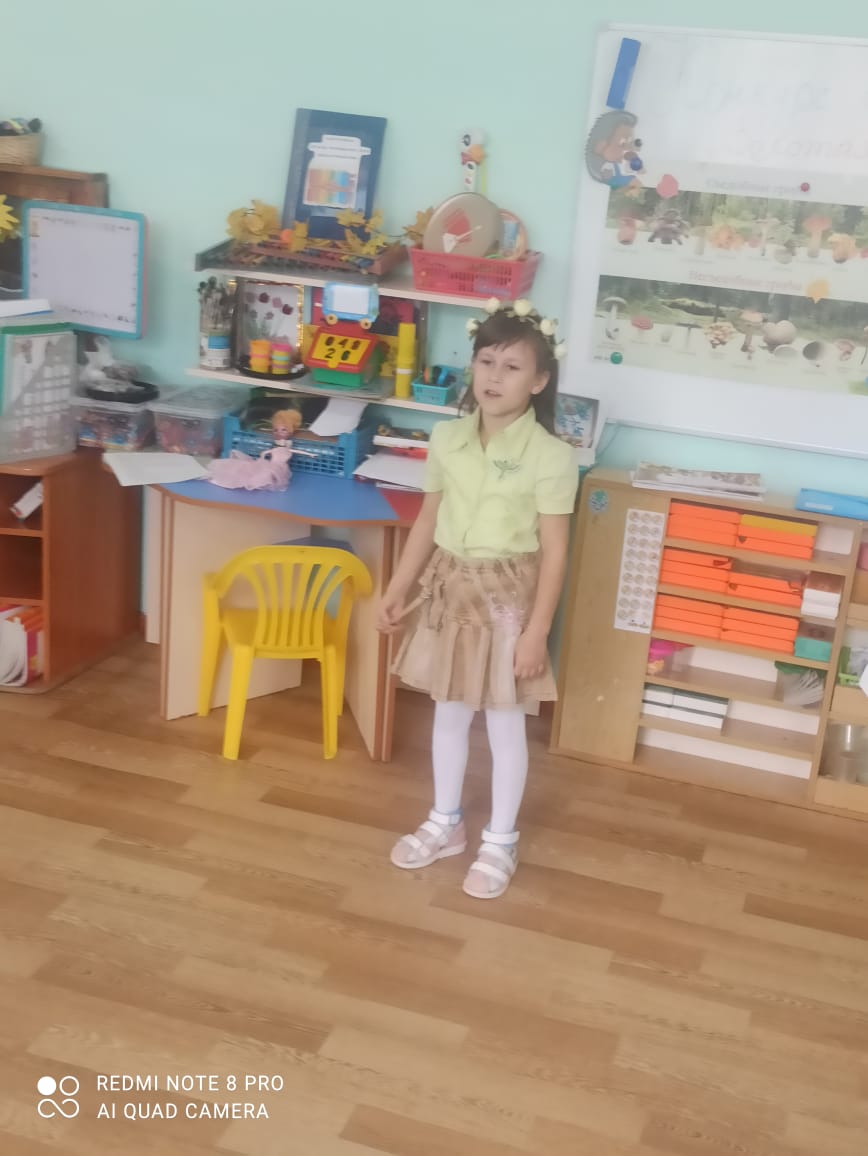 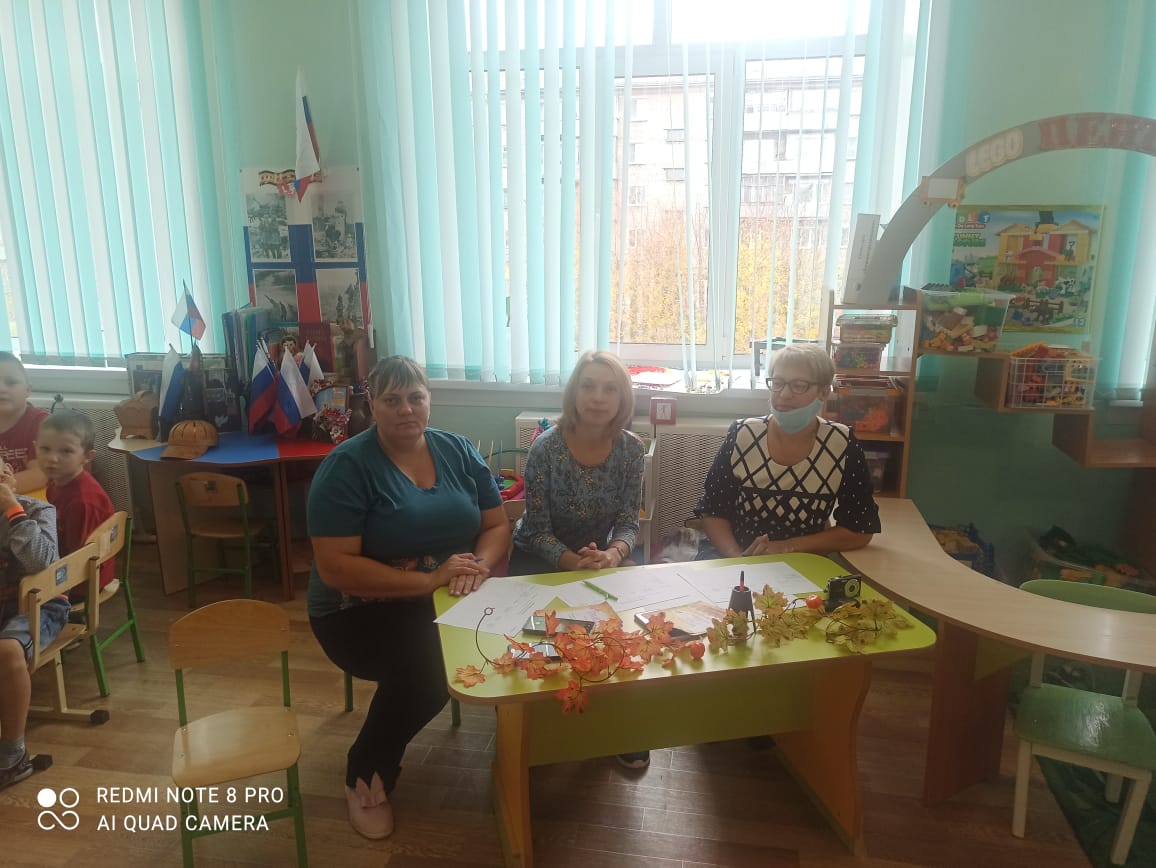 